				บันทึกข้อความ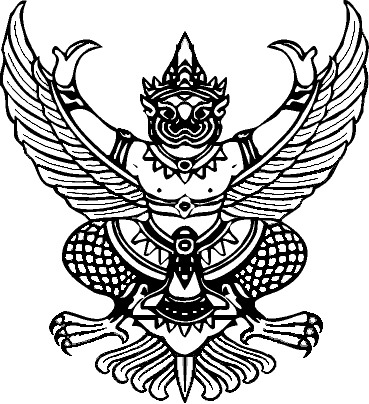 ส่วนราชการ.........................................................................................................................................................ที่...................................................................วันที่................................................................................................เรื่อง ………………………………………………………………………....................................................................................เรียน	ผู้อำนวยการวิทยาลัยเทคนิคชลบุรีสิ่งที่ส่งมาด้วย	.............................................................................................................................................ข้าพเจ้า.....................................................................ตำแหน่ง..............................................ทำหน้าที่......................................มีความประสงค์จะขออนุญาต......................................................................จำนวน..........................รายการ   เป็นเงินทั้งสิ้น 0.- บาท (......)  จึงเรียนมาเพื่อโปรดทราบอนุญาตให้จัด...........วัสดุดังกล่าวโดยวิธี..........หากเห็นควรประการใด โปรดสั่งการลงชื่อ..............................................ผู้ขออนุมัติ   (.....................................................)ความคิดเห็นหัวหน้าแผนกวิชา/งาน	ความคิดเห็นหัวหน้างานวางแผนและงบประมาณเห็นสมควรอนุญาต	........................................................................             ไม่เห็นสมควรอนุญาต..........................	.......................................................................    .........................................................................          	....................................................................... 	  ลงชื่อ...............................................................	       ลงชื่อ...............................................................       (........................................................)			     (นางสาวปาริชาต  จันทร์ประเสริฐ)หัวหน้าแผนกวิชา/งาน........................................		    หัวหน้างานวางแผนและงบประมาณความคิดเห็นรองผู้อำนวยการ	ความคิดเห็นผู้อำนวยการ...........................................................................	ทราบ...........................................................................	อนุญาต	ไม่อนุญาตลงชื่อ.............................................................	        ลงชื่อ.............................................................     (..........................................................)	                           (นายนิทัศน์  วีระโพธิ์ประสิทธิ์)	รองผู้อำนวยการฝ่าย........................................		               ผู้อำนวยการวิทยาลัยเทคนิคชลบุรี